WG PSCSURVEY QUESTIONNAIRE ON ICT STANDARDIZATION AND CONFORMITY ASSESSMENT SYSTEM IN ASIA PACIFICThis survey questionnaire is aimed to collect and share information on ICT standardization and conformity assessment systems, policy and strategy from APT Member countries.The purpose is to write a report that will be used by some APT member countries.The due date for your response is on January 31st 2016.  QUESTIONNAIRE ON ICT STANDARDIZATION AND CONFORMITY ASSESSMENT SYSTEM IN ASIA PACIFICIntroductionThe development of ICT industry in our region has obtained great achievement in recent years, but is still a major challenge for many countries. Many APT member countries are making huge efforts to bring ICT equipment and services to their population at high quality and reasonable price. Currently there are a lot of issues which developing countries have to deal with, such as policy and technology issues.Standardization is known to play an important role in the development of ICT. Standards and/or technical regulations are critical in the interoperability, privacy and accessibility, which support market acceptance as well as the efficient and effective use of ICT applications and services.In order to increase the contribution of APT standardization deliverables to a better functioning internal market, stimulating growth and innovation, and fostering the competitiveness of companies/enterprises in the region; as mentioned in the last Meeting, we propose to take a survey on the standardization system, conformity assessment system (mostly policies and legal framework) for ICT sector in all the member countries in APT region.Given the significance of collecting comprehensive information from this survey, active participation is requested from all APT member countries.This study intends to provide survey results on current status of ICT Standardization and Conformity Assessment Systems in APT countries.The questionnaire intends to invite APT member countries, affiliates, and sector members to provide their valuable inputs on their current status of ICT Standardization and Conformity Assessment Systems in APT member countries.From the information collected, a database on ICT standardization and conformity assessment system will be created that will be used by some APT member countries.Fill in the questionnaire form with the required information relating to standardization system and conformity assessment.The due date for your response is on January 31st 2016.  Please send your response to PRS EG Rapporteur, Ms. Nguyen Thi Thu Phuong (phuongnt@mic.gov.vn) and APT secretariat, aptastap@apt.int.Deadline for response is January 31st 2016.Respondent contact details:Questionnaire on ICT standardisation and conformity assessment systemICT standardization systemConformity assessment (CA) system__________________________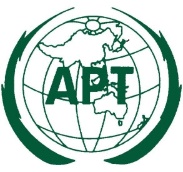 ASIA-PACIFIC TELECOMMUNITYASIA-PACIFIC TELECOMMUNITYThe 26th  APT Standardization Program Forum (ASTAP-26)DocumentASTAP-26/OUT-229 – 12 September 2015, Bangkok, Thailand12 September 2015Name:______________________________________________________________________________________________________________________________________________________________________________________________________________________________________________________________________________________________________Country:______________________________________________________________________________________________________________________________________________________________________________________________________________________________________________________________________________________________________Organization:______________________________________________________________________________________________________________________________________________________________________________________________________________________________________________________________________________________________________Address:______________________________________________________________________________________________________________________________________________________________________________________________________________________________________________________________________________________________________Tel:__________________________Fax:__________________________________________________E-mail:______________________________________________________________________________________________________________________________________________________________________________________________________________________________________________________________________________________________________Website:___________________________________________________________________________________________________________________________________________________Role and responsibility of respondent Regulator/Administration Standard Developing Organization Terminal or Network Equipment Manufacturer/Importer University/Institute/R&D Organization Regulator/Administration Standard Developing Organization Terminal or Network Equipment Manufacturer/Importer University/Institute/R&D Organization Regulator/Administration Standard Developing Organization Terminal or Network Equipment Manufacturer/Importer University/Institute/R&D OrganizationNoQuestionAnswerPlease provide your national polices, regulations or legal frameworks for standardization(name of policy/regulation)____________________________________________________________(links to download, if not please attach)____________________________________________________________Please provide your national standardization systemOrganisational structure for ICT standardisation, relations between them and international standardisation bodies (in diagram, if possible)____________________________________________________________Procedure for issuing of a standard/technical regulation____________________________________________________________List of standards/technical regulations (and links to download, if possible)____________________________________________________________Please list down standardized areas in priority EMCElectrical safety SARGreen ICT Other (please list them out)________________________________________________________________________________________________________________________Standard/technical regulation applicationObjectives of standardization application: Quality control Other (please list them out)____________________________________________________________Roles of ICT companies/enterprises in standardization (in developing, complying of standards/technical regulations):__________________________________________________________________________________________Challenges in standardization for ICT from your point of view Lack of understanding Lack of authority or legislative power  Lack of resources  Other(please list them out)__________________________________________________________________________________________The harmonisation with the international and regional standards Fully acceptance of international/regional standards __________________________________________________________________________________________ Harmonisation status  __________________________________________________________________________________________Policies or legal frame work for CA(name)__________________________________________________________________________________________(link to download, if not please attach)__________________________________________________________________________________________8.CA procedures Accreditation Designation Recognition Certification Declaration/Registration/VerificationOther (please list them out__________________________________________________________________________________________9.MRA implementation9.1Is your country implementing any of MRA currently? Yes No Other (links to download, if not please attach)__________________________________________________________________________________________9.2Is your country implementing the MRA-CA currently? Yes No Other (links to download, if not please attach)__________________________________________________________________________________________9.3If Yes, which one? ILAC MRA APLAC MRA APECTEL MRA-CA APECTEL MRA-ETR ATRC MRA ATRC MRA-SE Other (please list them out __________________________________________________________________________________________9.4If No, what are the reason(s) for not implementing the MRA?____________________________________________________________________________________________________________________________________________________________________________________10Market surveillance10.1Does your country have in place a Market Surveillance (MS) program for telecommunications equipment? Yes No Other (links to download, if not please attach)__________________________________________________________________________________________10.2Does your Regulatory Body have the mandate to carry out market surveillance activities? Yes No Other (links to download, if not please attach)__________________________________________________________________________________________10.3Which Regulatory Body in your country is in charge of market surveillance of telecommunications equipment?__________________________________________________________________________________________10.4Does your Regulatory Body have the legal authority to take action when non-compliant equipment is identified? Yes No Other (links to download, if not please attach)__________________________________________________________________________________________10.5Does your country conduct equipment testing for the purpose of market surveillance? Yes No Other (links to download, if not please attach)__________________________________________________________________________________________10.6(If YES), what criteria do you use to select an equipment for the purpose of Market Surveillance? Complaints from users/consumers/competitors. Popularity of a product.  Potential harm to network or people due to non-compliance)Other (please list them out__________________________________________________________________________________________10.7(If YES), what type of testing do you conduct? RF Safety EMCOther (please list them out__________________________________________________________________________________________10.8How often do you conduct the Market Surveillance exercise? yearly twice a year every three monthsOther (please list them out____________________________________________________________